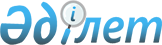 О внесении изменений в приказ Министра по инвестициям и развитию Республики Казахстан от 28 апреля 2015 года № 511 "Об утверждении стандартов государственных услуг в области промышленной безопасности"
					
			Утративший силу
			
			
		
					Приказ Министра по инвестициям и развитию Республики Казахстан от 22 января 2016 года № 48. Зарегистрирован в Министерстве юстиции Республики Казахстан 25 февраля 2016 года № 13240. Утратил силу приказом Министра индустрии и инфраструктурного развития Республики Казахстан от 8 сентября 2020 года № 457.
      Сноска. Утратил силу приказом Министра индустрии и инфраструктурного развития РК от 08.09.2020 № 457 (вводится в действие по истечении десяти календарных дней после дня его первого официального опубликования).
      В соответствии с пунктом 1 статьи 43-1 Закона Республики Казахстан от 24 марта 1998 года "О нормативных правовых актах" ПРИКАЗЫВАЮ:
      1. Внести в приказ Министра по инвестициям и развитию Республики Казахстан от 28 апреля 2015 года № 511 "Об утверждении стандартов государственных услуг в области промышленной безопасности" (зарегистрированный в Реестре государственной регистрации нормативных правовых актов за № 11363, опубликованный 9 июля 2015 года в информационно-правовой системе "Әділет") следующие изменения:
      в стандарте государственной услуги "Аттестация юридических лиц на право проведения работ в области промышленной безопасности", утвержденным указанным приказом:
      подпункт 2) пункта 3 изложить в следующей редакции: 
      "2) Некоммерческое акционерное общество "Государственная корпорация "Правительство для граждан" (далее – Государственная корпорация);";
      пункт 4 изложить в следующей редакции:
      "4. Срок оказания государственной услуги:
      1) с момента сдачи пакета документов услугодателю, в Государственную корпорацию, а также при обращении на портал – 15 (пятнадцать) рабочих дней. 
      Услугодатель в течение двух рабочих дней с момента получения документов услугополучателя проверяет полноту представленных документов. 
      В случае установления факта неполноты представленных документов услугодатель в указанные сроки дает мотивированный отказ в дальнейшем рассмотрении заявления.
      При обращении в Государственную корпорацию день приема не входит в срок оказания государственной услуги;
      2) максимально допустимое время ожидания для сдачи пакета документов услугодателю, в Государственную корпорацию – 15 (пятнадцать) минут;
      3) максимально допустимое время обслуживания услугодателем, Государственной корпорацией – 15 (пятнадцать) минут."; 
      абзац первый подпункта 2) пункта 8 изложить в следующей редакции: 
      "2) Государственной корпорации – с понедельника по субботу включительно, с установленным графиком работы с 9-00 до 20-00 без перерыва, за исключением воскресенья и праздничных дней, согласно трудовому законодательству Республики Казахстан.";
      пункт 9 изложить в следующей редакции: 
      "9. Перечень документов, необходимых для оказания государственной услуги при обращении услугополучателя (либо уполномоченного представителя: юридического лица по документу, подтверждающий полномочия; физического лица по нотариально заверенной доверенности): 
      к услугодателю, Государственную корпорацию: 
      1) документ, удостоверяющий личность (для идентификации личности); 
      2) заявление с указанием отрасли промышленности и вида осуществляемой деятельности согласно приложению 1 к настоящему стандарту государственной услуги;
      3) электронная копия экспертного заключения о соответствии организации требованиям промышленной безопасности.
      Экспертное заключение должно содержать требования, предусмотренные в приложении 2 к настоящему стандарту государственной услуги;
      4) сведения в форме электронного документа о квалификационном составе специалистов, прошедших проверку на знание требований промышленной безопасности, материально-технической базе. 
      При приеме документов работник Государственной корпорации, канцелярии сверяет электронную копию с оригиналом, после чего возвращает оригинал услугополучателю;
      на портал:
      1) заявление в форме электронного документа с указанием отрасли промышленности и вида осуществляемой деятельности, удостоверенного ЭЦП услугополучателем; 
      2) электронная копия экспертного заключения о соответствии организации требованиям промышленной безопасности. 
      Экспертное заключение должно содержать требования, предусмотренные в приложении 2 к настоящему стандарту государственной услуги;
      3) сведения в форме электронного документа о квалификационном составе специалистов, прошедших проверку на знание требований промышленной безопасности, материально-технической базе.
      Сведения документов, о государственной регистрации (перерегистрации) юридического лица услугодатель или работник Государственной корпорации получает из соответствующих государственных информационных систем через шлюз "электронного правительства".
      Услугополучатель дает письменное согласие на использование сведений, составляющих охраняемую законом тайну, содержащихся в информационных системах, при оказании государственных услуг, если иное не предусмотрено законами Республики Казахстан.
      При подаче услугополучателем всех необходимых документов:
      1) услугодателю (нарочно либо посредством почтовой связи) — подтверждением принятия заявления на бумажном носителе является отметка на его копии о регистрации в канцелярии услугодателя с указанием даты и времени приема пакета документов; 
      2) в Государственной корпорации выдача готовых документов осуществляется на основании расписки о приеме соответствующих документов, при предъявлении удостоверения личности (либо его представителя по нотариально заверенной доверенности); 
      3) через портал - в "личном кабинете" услугополучателя отображается статус о принятии запроса для оказания государственной услуги с указанием даты получения результата государственной услуги. 
      Государственная корпорация обеспечивает хранение результата в течение одного месяца, после чего передает их услугодателю для дальнейшего хранения. При обращении услугополучателя по истечении одного месяца, по запросу Государственной корпорации услугодатель в течение одного рабочего дня направляет готовые документы в Государственную корпорацию для выдачи услугополучателю.";
      часть вторую пункта 10 изложить в следующей редакции: 
      "В случае представления услугополучателем неполного пакета документов согласно перечню, предусмотренному пунктом 9 настоящего стандарта государственных услуг, работником Государственной корпорации выдается расписка об отказе в приеме документов по форме согласно приложению 3 к настоящему стандарту государственной услуги.";
      название главы 3 изложить в следующей редакции:
      "3. Порядок обжалования решений, действий (бездействия) услугодателей и (или) их должностных лиц, Государственной корпорации и (или) их работников по вопросам оказания государственных услуг";
      в пункте 11:
      часть первую изложить в следующей редакции:
      "11. Обжалование решений, действий (бездействия) услугодателя и (или) его должностных лиц по вопросам оказания государственных услуг: жалоба подается на имя руководителя услугодателя, либо на имя руководителя Министерства по адресу: 010000, город Астана, проспект Кабанбай батыра, 32/1.";
      части четвертую, пятую и шестую изложить в следующей редакции: 
      "Жалоба на действия (бездействие) работника Государственной корпорации направляется руководителю Государственной корпорации по адресам и телефонам, указанным на интернет - ресурсе Государственной корпорации: www.con.gov.kz.
      Подтверждением принятия жалобы в канцелярии Государственной корпорации, поступившей как нарочно, так и почтой, является ее регистрация (штамп, входящий номер и дата регистрации проставляются на втором экземпляре жалобы или сопроводительном письме к жалобе). 
      Мотивированный ответ о результатах рассмотрения жалобы направляется услугополучателю посредствам почтовой связи либо выдается нарочно в канцеляриях услугодателя, Министерства, или в Государственной корпорации."; 
      часть девятую изложить в следующей редакции:
      "Жалоба услугополучателя, поступившая в адрес услугодателя, Министерства или Государственной корпорации подлежит рассмотрению в течение 5 (пяти) рабочих дней со дня ее регистрации."; 
      название главы 4 изложить в следующей редакции:
      "4. Иные требования с учетом особенностей оказания государственной услуги, в том числе оказываемой в электронной форме и через Государственную корпорацию";
      пункт 13 изложить в следующей редакции:
      "13. Услугополучателям, имеющим установленным законодательством Республики Казахстан порядке, полную или частичную утрату способности или возможности осуществлять самообслуживание, самостоятельно передвигаться, ориентироваться прием документов, для оказания государственной услуги, производится работником Государственной корпорации с выездом по месту жительства посредством обращения через Единый контакт – центр 1414.";
      подпункт 3) пункта 14 изложить в следующей редакции:
      "3) Государственной корпорации – www.con.gov.kz.";
      приложение 3 к указанному стандарту изложить в новой редакции согласно приложению 1 к настоящему приказу;
      в стандарте государственной услуги "Регистрация деклараций промышленной безопасности опасного производственного объекта", утвержденным указанным приказом:
      подпункт 2) пункта 3 изложить в следующей редакции: 
      "2) Некоммерческое акционерное общество "Государственная корпорация "Правительство для граждан" (далее – Государственная корпорация);"; 
      пункт 4 изложить в следующей редакции:
      "4. Срок оказания государственной услуги:
      1) с момента сдачи пакета документов услугодателю, в Государственную корпорацию, а также при обращении на портал – 7 (семь) рабочих дней. 
      Услугодатель в течениие двух рабочих дней с момента получения документов услугополучателя проверяет полноту представленных документов. 
      В случае установления факта неполноты представленных документов услугодатель в указанные сроки дает мотивированный отказ в дальнейшем рассмотрении заявления.
      При обращении в Государственную корпорацию день приема не входит в срок оказания государственной услуги;
      2) максимально допустимое время ожидания для сдачи пакета документов услугодателю, в Государственную корпорацию – 15 (пятнадцать) минут; 
      3) максимально допустимое время обслуживания услугодателем, Государственной корпорацией – 15 (пятнадцать) минут."; 
      абзац первый подпункта 2) пункта 8 изложить в следующей редакции:
      "2) Государственной корпорации – с понедельника по субботу включительно, с установленным графиком работы с 9-00 до 20-00 без перерыва, за исключением воскресенья и праздничных дней, согласно трудовому законодательству Республики Казахстан.";
      пункт 9 изложить в следующей редакции: 
      "9. Перечень документов необходимых для оказания государственной услуги при обращении услугополучателя (либо уполномоченного представителя: юридического лица по документу, подтверждающий полномочия; физического лица по нотариально заверенной доверенности):
      к услугодателю, Государственную корпорацию: 
      1) документ, удостоверяющий личность (для идентификации личности); 
      2) заявление согласно приложению 1 к настоящему стандарту государственной услуги; 
      3) электронная копия декларации промышленной безопасности опасного производственного объекта; 
      4) электронная копия экспертного заключения о соответствии декларации промышленной безопасности опасного производственного объекта; 
      экспертное заключение должно содержать требования, предусмотренные в приложении 2 к настоящему стандарту государственной услуги;
      при приеме документов работник Государственной корпорации, канцелярии сверяет электронную копию с оригиналом, после чего возвращает оригинал услугополучателю;
      на портал:
      1) заявление в форме электронного документа согласно приложению 1 к настоящему стандарту государственной услуги;
      2) электронная копия декларации промышленной безопасности опасного производственного объекта;
      3) электронная копия экспертного заключения о соответствии декларации промышленной безопасности опасного производственного объекта;
      экспертное заключение должно содержать требования, предусмотренные в приложении 2 к настоящему стандарту государственной услуги. производственного объекта.
      Декларация промышленной безопасности опасного производственного объекта должна соответствовать Правилам, определяющим критерии отнесения опасных производственных объектов к декларируемым, и Правилам разработки декларации промышленной безопасности опасного производственного объекта, утвержденным приказом Министра по инвестициям и развитию Республики Казахстан от 30 декабря 2014 года № 341 (зарегистрированный в Реестре государственной регистрации нормативных правовых актов за № 10257).
      Сведения о документах, удостоверяющих личность, государственную регистрацию (перерегистрацию) юридического лица, содержащиеся в государственных информационных системах, услугодатель или сотрудник Государственной корпорации получает из соответствующих государственных информационных систем через шлюз "электронного правительства".
      Услугополучатель дает письменное согласие на использование сведений, составляющих охраняемую законом тайну, содержащихся в информационных системах, при оказании государственных услуг, если иное не предусмотрено законами Республики Казахстан.
      При подаче услугополучателем всех необходимых документов:
      1) услугодателю (нарочно либо посредством почтовой связи) – подтверждением принятия заявления на бумажном носителе является отметка на его копии о регистрации в канцелярии услугодателя с указанием даты и времени приема пакета документов; 
      2) в Государственную корпорацию выдача готовых документов осуществляется на основании расписки о приеме соответствующих документов, при предъявлении удостоверения личности (либо его представителя по нотариально заверенной доверенности); 
      3) через портал – в "личном кабинете" услугополучателя отображается статус о принятии запроса для оказания государственной услуги с указанием даты получения результата оказания государственной услуги. 
      Государственная корпорация обеспечивает хранение результата в течение одного месяца, после чего передает их услугодателю для дальнейшего хранения. При обращении услугополучателя по истечении одного месяца, по запросу Государственной корпорации услугодатель в течение одного рабочего дня направляет готовые документы в Государственную корпорацию для выдачи услугополучателю.";
      пункт 10 изложить в следующей редакции:
      "10. В случае представления услугополучателем неполного пакета документов согласно перечню, предусмотренному пунктом 9 настоящего стандарта государственных услуг, работником Государственной корпорации выдается расписка об отказе в приеме документов по форме согласно приложению 3 к настоящему стандарту государственной услуги.";
      название главы 3 изложить в следующей редакции:
      "3. Порядок обжалования решений, действий (бездействия) услугодателей и (или) их должностных лиц, Государственной корпорации и (или) их работников по вопросам оказания государственных услуг";
      в пункте 11:
      часть первую изложить в следующей редакции:
      "11. Обжалование решений, действий (бездействия) услугодателя и (или) его должностных лиц по вопросам оказания государственных услуг: жалоба подается на имя руководителя услугодателя, либо на имя руководителя Министерства по адресу: 010000, город Астана, проспект Кабанбай батыра, 32/1.";
      части четвертую, пятую и шестую изложить в следующей редакции:
      "Жалоба на действия (бездействие) работника Государственной корпорации направляется руководителю Государственной корпорации по адресам и телефонам, указанным на интернет-ресурсе Государственной корпорации: www.con.gov.kz.
      Подтверждением принятия жалобы в канцелярии Государственной корпорации, поступившей как нарочно, так и почтой, является ее регистрация (штамп, входящий номер и дата регистрации проставляются на втором экземпляре жалобы или сопроводительном письме к жалобе). 
      Мотивированный ответ о результатах рассмотрения жалобы направляется услугополучателю посредствам почтовой связи либо выдается нарочно в канцеляриях услугодателя, Министерства, или в Государственной корпорации.";
      часть девятую изложить в следующей редакции:
      "Жалоба услугополучателя, поступившая в адрес услугодателя, Министерства или Государственной корпорации подлежит рассмотрению в течение 5 (пяти) рабочих дней со дня ее регистрации.";
      название главы 4 изложить в следующей редакции:
      "4. Иные требования с учетом особенностей оказания государственной услуги, в том числе оказываемой в электронной форме и через Государственную корпорацию";
      пункт 13 изложить в следующей редакции: 
      "13. Услугополучателям, имеющим установленным законодательством Республики Казахстан порядке, полную или частичную утрату способности или возможности осуществлять самообслуживание, самостоятельно передвигаться, ориентироваться прием документов, для оказания государственной услуги, производится работником Государственной корпорации с выездом по месту жительства посредством обращения через Единый контакт–центр 1414.";
      подпункт 3) пункта 14 изложить в следующей редакции:
      "3) Государственной корпорации - www.con.gov.kz";
      приложение 3 к указанному стандарту изложить в новой редакции согласно приложению 2 к настоящему приказу;
      в стандарте государственной услуги "Выдача разрешений на применение технологий, технических устройств, материалов, применяемых на опасных производственных объектах, опасных технических устройств", утвержденным указанным приказом:
      подпункт 2) пункта 3 изложить в следующей редакции:
      "2) Некоммерческое акционерное общество "Государственная корпорация "Правительство для граждан" (далее – Государственная корпорация);";
      пункт 4 изложить в следующей редакции: 
      "4. Срок оказания государственной услуги:
      1) с момента сдачи пакета документов услугодателю, в Государственную корпорацию, а также при обращении на портал – 15 (пятнадцать) рабочих дней. 
      Услугодатель в течение двух рабочих дней с момента получения документов услугополучателя проверяет полноту представленных документов. 
      В случае установления факта неполноты представленных документов услугодатель в указанные сроки дает мотивированный отказ в дальнейшем рассмотрении заявления.
      При обращении в Государственную корпорацию день приема не входит в срок оказания государственной услуги;
      2) максимально допустимое время ожидания для сдачи пакета документов услугодателю, в Государственную корпорацию – 15 (пятнадцать) минут; 
      3) максимально допустимое время обслуживания услугодателем, Государственной корпорацией – 15 (пятнадцать) минут."; 
      абзац первый подпункта 2) пункта 8 изложить в следующей редакции: 
      "2) Государственной корпорации – с понедельника по субботу включительно, с установленным графиком работы с 9-00 до 20-00 без перерыва, за исключением воскресенья и праздничных дней, согласно трудовому законодательству Республики Казахстан.";
      пункт 9 изложить в следующей редакции:
      "9. Перечень документов необходимых для оказания государственной услуги при обращении услугополучателя (либо уполномоченного представителя: юридического лица по документу, подтверждающий полномочия; физического лица по нотариально заверенной доверенности):
      к услугодателю, Государственную корпорацию:
      1) документ, удостоверяющий личность (для идентификации личности);
      2) заявление с краткой информацией о назначении технологий, технических устройств, материалов, применяемых на опасных производственных объектах, опасных технических устройств и области их применения, согласно приложению 1 к настоящему стандарту государственной услуги; 
      3) электронная копия экспертного заключения о соответствии технологий, технических устройств, материалов, применяемых на опасных производственных объектах, опасных технических устройств требованиям промышленной безопасности. 
      Экспертное заключение должно содержать требования, предусмотренные в приложении 2 к настоящему стандарту государственной услуги.
      При приеме документов работник Государственной корпорации, канцелярии сверяет электронную копию с оригиналом, после чего возвращает оригинал услугополучателю;
      на портал:
      1) заявление в форме электронного документа с краткой информацией о назначении технологий, технических устройств, применяемых на опасных производственных объектах, опасных технических устройств и области их применения, приложению 1 к настоящему стандарту государственной услуги, удостоверенного ЭЦП услугополучателя;
      2) электронная копия экспертного заключения о соответствии технологий, технических устройств, материалов, применяемых на опасных производственных объектах, опасных технических устройств.
      Экспертное заключение должно содержать требования, предусмотренные в приложении 2 к настоящему стандарту государственной услуги. 
      Сведения о документах, удостоверяющих личность, государственную регистрацию (перерегистрацию) юридического лица, услугодатель или работник Государственной корпорации получает из соответствующих государственных информационных систем через шлюз "электронного правительства".
      Услугополучатель дает письменное согласие на использование сведений, составляющих охраняемую законом тайну, содержащихся в информационных системах, при оказании государственных услуг, если иное не предусмотрено законами Республики Казахстан.
      При подаче услугополучателем всех необходимых документов:
      1) услугодателю – подтверждением принятия заявления на бумажном носителе является отметка на его копии о регистрации в канцелярии услугодателя с указанием даты и времени приема пакета документов; 
      2) в Государственной корпорации выдача готовых документов осуществляется на основании расписки о приеме соответствующих документов, при предъявлении удостоверения личности (либо его представителя по нотариально заверенной доверенности); 
      3) через портал – в "личном кабинете" услугополучателя отображается статус о принятии запроса для оказания государственной услуги с указанием даты получения результата оказания государственной услуги.
      Государственная корпорация обеспечивает хранение результата в течение одного месяца, после чего передает их услугодателю для дальнейшего хранения. При обращении услугополучателя по истечении одного месяца, по запросу Государственной корпорации услугодатель в течение одного рабочего дня направляет готовые документы в Государственную корпорацию для выдачи услугополучателю.";
      пункт 10 изложить в следующей редакции:
      "10. В случае представления услугополучателем неполного пакета документов согласно перечню, предусмотренному пунктом 9 настоящего стандарта государственных услуг, работником Государственной корпорации выдается расписка об отказе в приеме документов по форме согласно приложению 3 к настоящему стандарту государственной услуги.";
      название главы 3 изложить в следующей редакции:
      "3. Порядок обжалования решений, действий (бездействия) услугодателей и (или) их должностных лиц, Государственной корпорации и (или) их работников по вопросам оказания государственных услуг";
      в пункте 11:
      часть первую изложить в следующей редакции:
      "11. Обжалование решений, действий (бездействия) услугодателя и (или) его должностных лиц по вопросам оказания государственных услуг: жалоба подается на имя руководителя услугодателя, либо на имя руководителя Министерства по адресу: 010000, город Астана, проспект Кабанбай батыра, 32/1.";
      части четвертую, пятую и шестую изложить в следующей редакции:
      "Жалоба на действия (бездействие) работника Государственной корпорации направляется руководителю Государственной корпорации по адресам и телефонам, указанным на интернет - ресурсе Государственной корпорации: www.con.gov.kz.
      Подтверждением принятия жалобы в канцелярии Государственной корпорации, поступившей как нарочно, так и почтой, является ее регистрация (штамп, входящий номер и дата регистрации проставляются на втором экземпляре жалобы или сопроводительном письме к жалобе).
      Мотивированный ответ о результатах рассмотрения жалобы направляется услугополучателю посредствам почтовой связи либо выдается нарочно в канцеляриях услугодателя, Министерства, или в Государственной корпорации.";
      часть девятую изложить в следующей редакции:
      "Жалоба услугополучателя, поступившая в адрес услугодателя, Министерства или Государственной корпорации подлежит рассмотрению в течение 5 (пяти) рабочих дней со дня ее регистрации.";
      название главы 4 изложить в следующей редакции:
      "4. Иные требования с учетом особенностей оказания государственной услуги, в том числе оказываемой в электронной форме и через Государственную корпорацию";
      пункт 13 изложить в следующей редакции:
      "13. Услугополучателям, имеющим установленным законодательством Республики Казахстан порядке, полную или частичную утрату способности или возможности осуществлять самообслуживание, самостоятельно передвигаться, ориентироваться прием документов, для оказания государственной услуги, производится работником Государственной корпорации с выездом по месту жительства посредством обращения через Единый контакт–центр 1414.";
      подпункт 3) пункта 14 изложить в следующей редакции:
      "3) Государственной корпорации – www.con.gov.kz.";
      приложение 3 к указанному стандарту изложить в новой редакции согласно приложению 3 к настоящему приказу;
      в стандарте государственной услуги "Выдача разрешения на постоянное применение взрывчатых веществ и изделий на их основе", утвержденным указанным приказом:
      абзац первый подпункта 1) пункта 4 изложить в следующей редакции:
      "1) с момента сдачи пакета документов услугодателю при обращении на портал – 10 (десять) рабочих дней.";
      название главы 3 изложить в следующей редакции:
      "3. Порядок обжалования решений, действий (бездействия) услугодателей и (или) их должностных лиц по вопросам оказания государственных услуг";
      название главы 4 изложить в следующей редакции:
      "4. Иные требования с учетом особенностей оказания государственной услуги, в том числе оказываемой в электронной форме";
      в стандарте государственной услуги "Выдача разрешений на производство взрывных работ", утвержденным указанным приказом:
      название главы 3 изложить в следующей редакции:
      "3. Порядок обжалования решений, действий (бездействия) услугодателей и (или) их должностных лиц по вопросам оказания государственных услуг";
      в стандарте государственной услуги "Согласование проектной документации на строительство, расширение, реконструкцию, модернизацию, консервацию и ликвидацию опасных производственных объектов", утвержденным указанным приказом:
      подпункт 1) пункта 4 изложить в следующей редакции:
      "1) с момента сдачи пакета документов услугодателю – 20 (двадцать) рабочих дней;
      Услугодатель в течение двух рабочих дней с момента получения документов услугополучателя обязан проверить полноту представленных документов. В случае установления факта неполноты представленных документов услугодатель в указанные сроки дает мотивированный отказ в дальнейшем рассмотрении заявления.";
      в пункте 9:
      подпункт 3) изложить в следующей редакции:
      "3) электронная и бумажная копии проектной документации.";
      подпункт 4) и часть вторую исключить;
      название главы 3 изложить в следующей редакции:
      "3. Порядок обжалования решений, действий (бездействия) услугодателей и (или) их должностных лиц по вопросам оказания государственных услуг";
      название главы 4 изложить в следующей редакции:
      "4. Иные требования с учетом особенностей оказания государственной услуги, в том числе оказываемой в электронной форме";
      приложение 1 к указанному стандарту изложить в новой редакции согласно приложению 4 к настоящему приказу;
      приложение 2 к указанному стандарту исключить.
      2. Комитету индустриального развития и промышленной безопасностью Министерства по инвестициям и развитию Республики Казахстан (Ержанов А.К.) обеспечить:
      1) государственную регистрацию настоящего приказа в Министерстве юстиции Республики Казахстан;
      2) направление копии настоящего приказа в печатном и электронном виде на официальное опубликование в периодические печатные издания и информационно-правовую систему "Әділет" в течение десяти календарных дней после его государственной регистрации в Министерстве юстиции Республики Казахстан, а также в Республиканский центр правовой информации в течение десяти календарных дней со дня получения зарегистрированного приказа для включения в эталонный контрольный банк нормативных правовых актов Республики Казахстан;
      3) размещение настоящего приказа на интернет–ресурсе Министерства по инвестициям и развитию Республики Казахстан и на интранет–портале государственных органов;
      4) в течение десяти рабочих дней после государственной регистрации настоящего приказа в Министерстве юстиции Республики Казахстан представление в Юридический департамент Министерства по инвестициям и развитию Республики Казахстан сведений об исполнении мероприятий, предусмотренных подпунктами 1), 2) и 3) пункта 2 настоящего приказа.
      3. Контроль за исполнением настоящего приказа возложить на курирующего вице-министра по инвестициям и развитию Республики Казахстан.
      4. Настоящий приказ вводится в действие по истечении двадцати одного календарного дня после дня его первого официального опубликования, но не ранее 1 марта 2016 года.
      "СОГЛАСОВАН"   
      Министр национальной экономики   
      Республики Казахстан   
      __________________ Е. Досаев   
      28 января 2016 года
      "СОГЛАСОВАН"
      27 января 2016 года
      _________________________________
      (адрес услугополучателя) Расписка
об отказе в приеме документов
      Руководствуясь пунктом 2 статьи 20 Закона Республики Казахстан от 15 апреля 2013 года "О государственных услугах", отдел № филиала Государственной корпорации "Правительство для граждан" (указать адрес) отказывает в приеме документов на оказание государственной услуги "Аттестация юридических лиц на право проведения работ в области промышленной безопасности" ввиду представления Вами неполного пакета документов согласно перечню, предусмотренному стандартом государственной услуги, а именно:
      Наименование отсутствующих документов:
      1) _____________________________________; 
      2) _____________________________________; 
      Настоящая расписка составлена в 2 экземплярах, по одному для каждой стороны.
      __________________________________________ ____________________
      ФИО (работника Государственной корпорации)      (подпись)
      Исполнитель: ФИО ____________________ Телефон ______________
      Получил: __________________________________________________
      ФИО/подпись услугополучателя
      "__" ____________ 20__ год
      _______________________________ 
      (адрес услугополучателя) Расписка
об отказе в приеме документов
      Руководствуясь пунктом 2 статьи 20 Закона Республики Казахстан от 15 апреля 2013 года "О государственных услугах", отдел № филиала Государственной корпорации "Правительство для граждан" (указать адрес) отказывает в приеме документов на оказание государственной услуги "Регистрация деклараций промышленной безопасности опасного производственного объекта" ввиду представления Вами неполного пакета документов согласно перечню, предусмотренному стандартом государственной услуги, а именно:
      Наименование отсутствующих документов:
      1) _____________________________________; 
      2) _____________________________________; 
      Настоящая расписка составлена в 2 экземплярах, по одному для каждой стороны.
      __________________________________________ ________________
      ФИО (работника Государственной корпорации)    (подпись)
      Исполнитель: ФИО ______________________ Телефон ____________
      Получил: __________________________________________________
      ФИО/подпись услугополучателя
      "__" ____________ 20__ год
      _______________________________ 
      (адрес услугополучателя) Расписка
об отказе в приеме документов
      Руководствуясь пунктом 2 статьи 20 Закона Республики Казахстан от 15 апреля 2013 года "О государственных услугах", отдел № филиала Государственной корпорации "Правительство для граждан" (указать адрес) отказывает в приеме документов на оказание государственной услуги "Выдача разрешения на применение технологий, технических устройств, материалов, применяемых на опасных производственных объектах, опасных технических устройств" ввиду представления Вами неполного пакета документов согласно перечню, предусмотренному стандартом государственной услуги, а именно:
      Наименование отсутствующих документов:
      1) _____________________________________;
      2) _____________________________________;
      Настоящая расписка составлена в 2 экземплярах, по одному для каждой стороны.
      __________________________________________ ________________
      ФИО (работника Государственной корпорации)     (подпись)
      Исполнитель: ФИО ________________________ Телефон ____________
      Получил: _____________________________________________________
      ФИО/подпись услугополучателя
      "__" ____________ 20__ год
      Реквизиты юридического (физического) лица (адрес, ИИН/БИН, телефон и др.)
      Председателю Комитета индустриального   
      развития и промышленной безопасности   
      МИР Республики Казахстан либо Руководителю
      Департамента (областей, городов      
      Астана, Алматы) КИРПБ МИР РК        
      _____________________________________
      Фамилия, имя, отчество (при наличии) Заявление
      О согласовании проектной документации на строительство, расширение,
      реконструкцию, модернизацию, консервацию и ликвидацию опасных
      производственных объектов
      ____________________________________ руководствуясь статьей 78 Закона
      (наименование юридического (физического) лица)
      Республики Казахстан от 11 апреля 2014 года "О гражданской защите"
      направляет Вам на согласование проектную документацию _______________
      _____________________________________________________________________
      _____________________________________________________________________
      (наименование проекта)
      Приложение - электронная и бумажная копии проектной
      документации.
      Согласен на использование сведений, составляющих охраняемую
      законом тайну, содержащихся в информационных системах
      ____________________________________ ________________________________
      (должность руководителя организации)    (Ф.И. подпись руководителя)
					© 2012. РГП на ПХВ «Институт законодательства и правовой информации Республики Казахстан» Министерства юстиции Республики Казахстан
				
Министр
по инвестициям и развитию
Республики Казахстан
А. Исекешев
Министр внутренних дел
Республики Казахстан
______________ К. КасымовПриложение 1
к приказу Министра
по инвестициям и развитию
Республики Казахстан
от 22 января 2016 года № 48
Приложение 3
к стандарту государственной услуги
"Аттестация юридических лиц на право
проведения работ в области
промышленной безопасности"
(Фамилия, имя, при наличии отчество
(далее - ФИО), либо наименование
организации услугополучателя)Приложение 2
к приказу Министра
по инвестициям и развитию
Республики Казахстан
от 22 января 2016 года № 48
Приложение 3
к стандарту государственной услуги
"Аттестация юридических лиц на право
проведения работ в области
промышленной безопасности"
(Фамилия, имя, при наличии отчество
(далее - ФИО), либо наименование
организации услугополучателя)Приложение 3
к приказу Министра
по инвестициям и развитию
Республики Казахстан
от 22 января 2016 года № 48
Приложение 3
к стандарту государственной услуги
"Аттестация юридических лиц на право
проведения работ в области
промышленной безопасности"
(Фамилия, имя, при наличии отчество
(далее - ФИО), либо наименование
организации услугополучателя)Приложение 4
к приказу Министра
по инвестициям и развитию
Республики Казахстан
от 22 января 2016 года № 48
Приложение 1
к стандарту государственной услуги
"Согласование проектной документации
на строительство, расширение,
реконструкцию, модернизацию, консервацию
и ликвидацию опасных
производственных объектов"